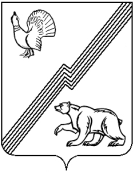 АДМИНИСТРАЦИЯ ГОРОДА ЮГОРСКАХанты-Мансийского автономного округа – Югры ПОСТАНОВЛЕНИЕот  23 декабря 2019 года 									          № 2753О внесении изменений в постановление администрации города Югорска от 31.10.2018 № 3008«О муниципальной программе города Югорска «Молодежная политика и организация временного трудоустройства» В связи с уточнением объемов финансирования программных мероприятий,                         в соответствии постановлением администрации города Югорска от 18.10.2018 № 2876                «О модельной муниципальной программе города Югорска, порядке принятия решения                 о разработке муниципальных программ города Югорска, их формирования, утверждения                   и реализации в соответствии с национальными целями развития»:1. Внести в приложение к постановлению администрации города Югорска от 31.10.2018 № 3008 «О муниципальной программе города Югорска «Молодежная политика и организация временного трудоустройства» (с изменениями от 29.04.2019 № 883, от 10.10.2019 № 2197,                         от 12.11.2019 № 2423) следующие изменения:1.1. Паспорт муниципальной программы изложить в новой редакции (приложение 1).1.2. Таблицы 2 - 4 изложить в новой редакции (приложение 2).2. Опубликовать постановление в официальном печатном издании города Югорска, разместить на официальном сайте органов местного самоуправления города Югорска                          и в государственной автоматизированной системе «Управление».3.Настоящее постановление вступает в силу после его официального опубликования.4. Контроль за выполнением постановления возложить на заместителя главы города Югорска Т.И. Долгодворову.Исполняющий обязанностиглавы города Югорска                                                                                                   Д.А. КрыловПриложение 1к постановлениюадминистрации города Югорскаот   23 декабря 2019 года  №  2753Муниципальная программа города Югорска «Молодежная политика и организация временного трудоустройства»(далее – муниципальная программа)Паспорт муниципальной программы Приложение 2к постановлениюадминистрации города Югорскаот   23 декабря 2019 года  №  2753Таблица 2 Перечень основных мероприятий муниципальной программыТаблица 3Портфели проектов и проекты, направленные в том числе на реализацию национальныхи федеральных проектов Российской Федерации и Ханты-Мансийского автономного округа – Югры, муниципальных проектовТаблица 4Характеристика основных мероприятий муниципальной программы, их связь с целевыми показателямиНаименование муниципальной программы Молодежная политика и организация временного трудоустройства Дата утверждения муниципальной программы Постановление администрации города Югорска от 31.10.2018 № 3008 «О муниципальной программе города Югорска «Молодежная политика и организация временного трудоустройства» Ответственный исполнитель муниципальной программыУправление социальной политики администрации города ЮгорскаСоисполнители муниципальной программыУправление бухгалтерского учета и отчетности администрации города ЮгорскаУправление образования администрации города ЮгорскаЦели муниципальной программы1. Повышение эффективности реализации молодежной политики в интересах инновационного  социально ориентированного развития города Югорска.2. Реализация мероприятий в области содействия занятости населениюЗадачи муниципальной программы1. Обеспечение эффективной системы социализации                             и самореализации молодежи, развития потенциала молодежи.2. Обеспечение оптимизации деятельности Управления социальной политики администрации города Югорска, подведомственного ему учреждения и повышения эффективности бюджетных расходов.3. Обеспечение реализации единой государственной политики            в сфере труда и занятостиПодпрограммы и (или) основные мероприятияПодпрограмма 1. «Молодежь города Югорска».Подпрограмма 2. «Временное трудоустройство в городе Югорске»Наименование портфеля проектов, проекта, направленных в том числе на реализацию в городе Югорске национальных проектов (программ) Российской ФедерацииНациональный проект «Демография»,портфель проектов «Демография»,региональный проект «Содействие занятости женщин – создание условий дошкольного образования для детей                       в возрасте до трех лет» Целевые показатели муниципальной программы1. Увеличение доли населения города Югорска, задействованного в мероприятиях по молодежной политике,               в общей численности населения с 65,0% до 75,0%.2. Увеличение количества молодежи в возрасте 14-30 лет, задействованной в мероприятиях общественных объединений, с 1 700 до 2 700 чел.3. Увеличение количества социально - значимых проектов, заявленных на конкурсы различного уровня, с 35 до 47 ед.4. Увеличение количества молодых людей, вовлеченных                     в реализуемые проекты и программы в сфере поддержки талантливой молодежи, с 5 300 до 6 800 чел.5. Увеличение доли детей и молодежи в возрасте от 14 – 30 лет, задействованной в мероприятиях гражданско – патриотической направленности, с 28,0 % до 33,0 %.6. Сохранение объема выполнения муниципального задания подведомственным учреждением, на уровне 100,0%.7. Увеличение количества трудоустроенных граждан, признанных в установленном порядке безработными, с 57               до 100 человек.8. Количество несовершеннолетних, трудоустроенных за счет создания временных рабочих мест, не менее 426 человек, ежегодно.9. Количество трудоустроенных выпускников профессиональных образовательных организаций и образовательных организаций высшего образования, не менее 5 человек ежегодно.Сроки реализации муниципальной программы(разрабатывается на срок от трех лет)2019 – 2025 годы и на период до 2030 годаПараметры финансового обеспечения муниципальной программы Общий объем финансирования муниципальной программы составляет 751 151,2 тыс. рублей, в том числе:2019 год – 67 789,4 тыс. рублей;2020 год – 62 123,8 тыс. рублей;2021 год –62 123,8 тыс. рублей;2022 год – 62 123,8 тыс. рублей;2023 год – 62 123,8 тыс. рублей;2024 год – 62 123,8 тыс. рублей;2025 год - 62 123,8 тыс. рублей;2026 – 2030 год – 310 619,0 тыс. рублейПараметры финансового обеспечения портфеля проектов, проекта, направленных в том числе на реализацию в городе Югорске национальных проектов (программ) Российской Федерации, реализуемых в составе муниципальной программыОбщий объем финансирования составляет 95,5 тыс. рублей.2019 год – 95,5 тыс. рублей;2020 год – 0,0 тыс. рублей;2021 год – 0,0 тыс. рублей;2022 год – 0,0 тыс. рублей;2023 год – 0,0 тыс. рублей;2024 год – 0,0 тыс. рублейНомер строкиНомер основного мероприятияОсновные мероприятия муниципальной программы (их связь с целевыми показателями муниципальной программы)Ответственный исполнитель/соисполнитель (наименование органа или структурного подразделения, учреждения)Финансовые затраты на реализацию (тыс. рублей)Финансовые затраты на реализацию (тыс. рублей)Финансовые затраты на реализацию (тыс. рублей)Финансовые затраты на реализацию (тыс. рублей)Финансовые затраты на реализацию (тыс. рублей)Финансовые затраты на реализацию (тыс. рублей)Финансовые затраты на реализацию (тыс. рублей)Финансовые затраты на реализацию (тыс. рублей)Финансовые затраты на реализацию (тыс. рублей)Финансовые затраты на реализацию (тыс. рублей)Номер строкиНомер основного мероприятияОсновные мероприятия муниципальной программы (их связь с целевыми показателями муниципальной программы)Ответственный исполнитель/соисполнитель (наименование органа или структурного подразделения, учреждения)Источники финансированиявсегов том числе по годам:в том числе по годам:в том числе по годам:в том числе по годам:в том числе по годам:в том числе по годам:в том числе по годам:в том числе по годам:Номер строкиНомер основного мероприятияОсновные мероприятия муниципальной программы (их связь с целевыми показателями муниципальной программы)Ответственный исполнитель/соисполнитель (наименование органа или структурного подразделения, учреждения)Источники финансированиявсего20192020202120222023202420252026-2030А12345678910111213Подпрограмма 1 «Молодежь города Югорска»Подпрограмма 1 «Молодежь города Югорска»Подпрограмма 1 «Молодежь города Югорска»Подпрограмма 1 «Молодежь города Югорска»Подпрограмма 1 «Молодежь города Югорска»Подпрограмма 1 «Молодежь города Югорска»Подпрограмма 1 «Молодежь города Югорска»Подпрограмма 1 «Молодежь города Югорска»Подпрограмма 1 «Молодежь города Югорска»Подпрограмма 1 «Молодежь города Югорска»Подпрограмма 1 «Молодежь города Югорска»Подпрограмма 1 «Молодежь города Югорска»Подпрограмма 1 «Молодежь города Югорска»11.1Организация, проведение и участие в молодежных мероприятиях различного уровня (1,3,4)Управление социальной политики администрации города Югорскавсего9974,1954,1820,0820,0820,0820,0820,0820,04100,021.1Организация, проведение и участие в молодежных мероприятиях различного уровня (1,3,4)Управление социальной политики администрации города Югорскафедеральный бюджет0,00,00,00,00,00,00,00,00,031.1Организация, проведение и участие в молодежных мероприятиях различного уровня (1,3,4)Управление социальной политики администрации города Югорскабюджет автономного округа0,00,00,00,00,00,00,00,00,041.1Организация, проведение и участие в молодежных мероприятиях различного уровня (1,3,4)Управление социальной политики администрации города Югорскаместный бюджет9974,1954,1820,0820,0820,0820,0820,0820,04100,051.1Организация, проведение и участие в молодежных мероприятиях различного уровня (1,3,4)Управление социальной политики администрации города Югорскаиные внебюджетные источники0,00,00,00,00,00,00,00,00,061.2Поддержка общественных молодежных инициатив, волонтерского движения (2)Управление социальной политики администрации города Югорскавсего700,0150,050,050,050,050,050,050,0250,071.2Поддержка общественных молодежных инициатив, волонтерского движения (2)Управление социальной политики администрации города Югорскафедеральный бюджет0,00,00,00,00,00,00,00,00,081.2Поддержка общественных молодежных инициатив, волонтерского движения (2)Управление социальной политики администрации города Югорскабюджет автономного округа0,00,00,00,00,00,00,00,00,091.2Поддержка общественных молодежных инициатив, волонтерского движения (2)Управление социальной политики администрации города Югорскаместный бюджет700,0150,050,050,050,050,050,050,0250,0101.2Поддержка общественных молодежных инициатив, волонтерского движения (2)Управление социальной политики администрации города Югорскаиные внебюджетные источники0,00,00,00,00,00,00,00,00,0111.3Проведение и участие в мероприятиях гражданско – патриотического направления(5)Управление социальной политики администрации города Югорскавсего2665,9465,9200,0200,0200,0200,0200,0200,01000,0121.3Проведение и участие в мероприятиях гражданско – патриотического направления(5)Управление социальной политики администрации города Югорскафедеральный бюджет0,00,00,00,00,00,00,00,00,0131.3Проведение и участие в мероприятиях гражданско – патриотического направления(5)Управление социальной политики администрации города Югорскабюджет автономного округа300,0300,00,00,00,00,00,00,00,0141.3Проведение и участие в мероприятиях гражданско – патриотического направления(5)Управление социальной политики администрации города Югорскаместный бюджет2365,9165,9200,0200,0200,0200,0200,0200,01000,0151.3Проведение и участие в мероприятиях гражданско – патриотического направления(5)Управление социальной политики администрации города Югорскаиные внебюджетные источники0,00,00,00,00,00,00,00,00,0161.4Обеспечение деятельности подведомственного учреждения по организации и осуществлению мероприятий по работе с детьми и молодежью(6)Управление социальной политики администрации города Югорскавсего498960,042460,041500,041500,041500,041500,041500,041500,0207500,0171.4Обеспечение деятельности подведомственного учреждения по организации и осуществлению мероприятий по работе с детьми и молодежью(6)Управление социальной политики администрации города Югорскафедеральный бюджет0,00,00,00,00,00,00,00,00,0181.4Обеспечение деятельности подведомственного учреждения по организации и осуществлению мероприятий по работе с детьми и молодежью(6)Управление социальной политики администрации города Югорскабюджет автономного округа0,00,00,00,00,00,00,00,00,0191.4Обеспечение деятельности подведомственного учреждения по организации и осуществлению мероприятий по работе с детьми и молодежью(6)Управление социальной политики администрации города Югорскаместный бюджет354000,029500,029500,029500,029500,029500,029500,029500,0147500,0201.4Управление социальной политики администрации города Югорскаиные внебюджетные источники144960,012960,012000,012000,012000,012000,012000,012000,060000,0211.5Освещение мероприятий в сфере молодежной политики в средствах массовой информации (1)Управление социальной политики администрации города Югорскавсего28900,02500,02400,02400,02400,02400,02400,02400,012000,0221.5Освещение мероприятий в сфере молодежной политики в средствах массовой информации (1)Управление социальной политики администрации города Югорскафедеральный бюджет0,00,00,00,00,00,00,00,00,0231.5Освещение мероприятий в сфере молодежной политики в средствах массовой информации (1)Управление социальной политики администрации города Югорскабюджет автономного округа0,00,00,00,00,00,00,00,00,0241.5Освещение мероприятий в сфере молодежной политики в средствах массовой информации (1)Управление социальной политики администрации города Югорскаместный бюджет28900,02500,02400,02400,02400,02400,02400,02400,012000,0251.5Освещение мероприятий в сфере молодежной политики в средствах массовой информации (1)Управление социальной политики администрации города Югорскаиные внебюджетные источники0,00,00,00,00,00,00,00,00,0261.6Организационно – техническое и финансовое обеспечение Управления социальной политики администрации города Югорска (1,2,3,4,5,7,8,9)Управление бухгалтерского учета и отчетности администрации города Югорскавсего133401,412401,411000,011000,011000,011000,011000,011000,055000,0271.6Организационно – техническое и финансовое обеспечение Управления социальной политики администрации города Югорска (1,2,3,4,5,7,8,9)Управление бухгалтерского учета и отчетности администрации города Югорскафедеральный бюджет0,00,00,00,00,00,00,00,00,0281.6Организационно – техническое и финансовое обеспечение Управления социальной политики администрации города Югорска (1,2,3,4,5,7,8,9)Управление бухгалтерского учета и отчетности администрации города Югорскабюджет автономного округа0,00,00,00,00,00,00,00,00,0291.6Организационно – техническое и финансовое обеспечение Управления социальной политики администрации города Югорска (1,2,3,4,5,7,8,9)Управление бухгалтерского учета и отчетности администрации города Югорскаместный бюджет133401,412401,411000,011000,011000,011000,011000,011000,055000,0301.6Организационно – техническое и финансовое обеспечение Управления социальной политики администрации города Югорска (1,2,3,4,5,7,8,9)Управление бухгалтерского учета и отчетности администрации города Югорскаиные внебюджетные источники0,00,00,00,00,00,00,00,00,031Итого всего674 601,458931,455970,055970,055970,055970,055970,055970,0279850,032по подпрограмме 1федеральный бюджет0,00,00,00,00,00,00,00,00,033бюджет автономного округа300,0300,00,00,00,00,00,00,00,034местный бюджет529341,445671,443970,043970,043970,043970,043970,043970,0219850,035иные внебюджетные источники144960,012960,012000,012000,012000,012000,012000,012000,060000,036в том числе по проектам, портфелям проектов (в том числе направленные на реализацию национальных и федеральных проектов Российской Федерации и ХМАО-Югры, муниципальных проектов, реализуемых в составе муниципальной программы) всего0,00,00,00,00,00,00,00,00,037в том числе по проектам, портфелям проектов (в том числе направленные на реализацию национальных и федеральных проектов Российской Федерации и ХМАО-Югры, муниципальных проектов, реализуемых в составе муниципальной программы) федеральный бюджет0,00,00,00,00,00,00,00,00,038в том числе по проектам, портфелям проектов (в том числе направленные на реализацию национальных и федеральных проектов Российской Федерации и ХМАО-Югры, муниципальных проектов, реализуемых в составе муниципальной программы) бюджет автономного округа0,00,00,00,00,00,00,00,00,039в том числе по проектам, портфелям проектов (в том числе направленные на реализацию национальных и федеральных проектов Российской Федерации и ХМАО-Югры, муниципальных проектов, реализуемых в составе муниципальной программы) местный бюджет0,00,00,00,00,00,00,00,00,040в том числе по проектам, портфелям проектов (в том числе направленные на реализацию национальных и федеральных проектов Российской Федерации и ХМАО-Югры, муниципальных проектов, реализуемых в составе муниципальной программы) иные внебюджетные источники0,00,00,00,00,00,00,00,00,041Подпрограмма 2 «Временное трудоустройство в городе Югорске»Подпрограмма 2 «Временное трудоустройство в городе Югорске»Подпрограмма 2 «Временное трудоустройство в городе Югорске»Подпрограмма 2 «Временное трудоустройство в городе Югорске»Подпрограмма 2 «Временное трудоустройство в городе Югорске»Подпрограмма 2 «Временное трудоустройство в городе Югорске»Подпрограмма 2 «Временное трудоустройство в городе Югорске»Подпрограмма 2 «Временное трудоустройство в городе Югорске»Подпрограмма 2 «Временное трудоустройство в городе Югорске»Подпрограмма 2 «Временное трудоустройство в городе Югорске»Подпрограмма 2 «Временное трудоустройство в городе Югорске»Подпрограмма 2 «Временное трудоустройство в городе Югорске»Подпрограмма 2 «Временное трудоустройство в городе Югорске»422.1Организация общественных работ для незанятых трудовой деятельностью и безработных граждан, временного трудоустройства  безработных граждан, испытывающих трудности в поиске работы, создание рабочих мест для трудоустройства отдельных категорий граждан (7)Управление социальной политики администрации города Югорскавсего24883,53891,11908,41908,41908,41908,41908,41908,49542,0432.1Организация общественных работ для незанятых трудовой деятельностью и безработных граждан, временного трудоустройства  безработных граждан, испытывающих трудности в поиске работы, создание рабочих мест для трудоустройства отдельных категорий граждан (7)Управление социальной политики администрации города Югорскафедеральный бюджет0,00,00,00,00,00,00,00,00,0442.1Организация общественных работ для незанятых трудовой деятельностью и безработных граждан, временного трудоустройства  безработных граждан, испытывающих трудности в поиске работы, создание рабочих мест для трудоустройства отдельных категорий граждан (7)Управление социальной политики администрации города Югорскабюджет автономного округа17395,22363,71366,51366,51366,51366,51366,51366,56832,5452.1Организация общественных работ для незанятых трудовой деятельностью и безработных граждан, временного трудоустройства  безработных граждан, испытывающих трудности в поиске работы, создание рабочих мест для трудоустройства отдельных категорий граждан (7)Управление социальной политики администрации города Югорскаместный бюджет7488,31527,4541,9541,9541,9541,9541,9541,92709,5462.1Организация общественных работ для незанятых трудовой деятельностью и безработных граждан, временного трудоустройства  безработных граждан, испытывающих трудности в поиске работы, создание рабочих мест для трудоустройства отдельных категорий граждан (7)Управление социальной политики администрации города Югорскаиные внебюджетные источники0,00,00,00,00,00,00,00,00,0472.1Организация общественных работ для незанятых трудовой деятельностью и безработных граждан, временного трудоустройства  безработных граждан, испытывающих трудности в поиске работы, создание рабочих мест для трудоустройства отдельных категорий граждан (7)Управление бухгалтерского учета и отчетности администрации города Югорскавсего37,837,80,00,00,00,00,00,00,0482.1Организация общественных работ для незанятых трудовой деятельностью и безработных граждан, временного трудоустройства  безработных граждан, испытывающих трудности в поиске работы, создание рабочих мест для трудоустройства отдельных категорий граждан (7)Управление бухгалтерского учета и отчетности администрации города Югорскафедеральный бюджет0,00,00,00,00,00,00,00,00,0492.1Организация общественных работ для незанятых трудовой деятельностью и безработных граждан, временного трудоустройства  безработных граждан, испытывающих трудности в поиске работы, создание рабочих мест для трудоустройства отдельных категорий граждан (7)Управление бухгалтерского учета и отчетности администрации города Югорскабюджет автономного округа37,837,80,00,00,00,00,00,00,0502.1Организация общественных работ для незанятых трудовой деятельностью и безработных граждан, временного трудоустройства  безработных граждан, испытывающих трудности в поиске работы, создание рабочих мест для трудоустройства отдельных категорий граждан (7)Управление бухгалтерского учета и отчетности администрации города Югорскаместный бюджет0,00,00,00,00,00,00,00,00,0512.1Организация общественных работ для незанятых трудовой деятельностью и безработных граждан, временного трудоустройства  безработных граждан, испытывающих трудности в поиске работы, создание рабочих мест для трудоустройства отдельных категорий граждан (7)Управление бухгалтерского учета и отчетности администрации города Югорскаиные внебюджетные источники0,00,00,00,00,00,00,00,00,0522.1Организация общественных работ для незанятых трудовой деятельностью и безработных граждан, временного трудоустройства  безработных граждан, испытывающих трудности в поиске работы, создание рабочих мест для трудоустройства отдельных категорий граждан (7)Управление образования администрации города Югорскавсего218,9218,90,00,00,00,00,00,00,0532.1Организация общественных работ для незанятых трудовой деятельностью и безработных граждан, временного трудоустройства  безработных граждан, испытывающих трудности в поиске работы, создание рабочих мест для трудоустройства отдельных категорий граждан (7)Управление образования администрации города Югорскафедеральный бюджет0,00,00,00,00,00,00,00,00,0542.1Организация общественных работ для незанятых трудовой деятельностью и безработных граждан, временного трудоустройства  безработных граждан, испытывающих трудности в поиске работы, создание рабочих мест для трудоустройства отдельных категорий граждан (7)Управление образования администрации города Югорскабюджет автономного округа218,9218,90,00,00,00,00,00,00,0552.1Организация общественных работ для незанятых трудовой деятельностью и безработных граждан, временного трудоустройства  безработных граждан, испытывающих трудности в поиске работы, создание рабочих мест для трудоустройства отдельных категорий граждан (7)Управление образования администрации города Югорскаместный бюджет0,00,00,00,00,00,00,00,00,0562.1Организация общественных работ для незанятых трудовой деятельностью и безработных граждан, временного трудоустройства  безработных граждан, испытывающих трудности в поиске работы, создание рабочих мест для трудоустройства отдельных категорий граждан (7)Управление образования администрации города Югорскаиные внебюджетные источники0,00,00,00,00,00,00,00,00,057Итого по мероприятию 2.1Итого по мероприятию 2.1Итого по мероприятию 2.1всего25140,24147,81908,41908,41908,41908,41908,41908,49542,058Итого по мероприятию 2.1Итого по мероприятию 2.1Итого по мероприятию 2.1федеральный бюджет0,00,00,00,00,00,00,00,00,059Итого по мероприятию 2.1Итого по мероприятию 2.1Итого по мероприятию 2.1бюджет автономного округа17651,92620,41366,51366,51366,51366,51366,51366,56832,560Итого по мероприятию 2.1Итого по мероприятию 2.1Итого по мероприятию 2.1местный бюджет7488,31 527,4541,9541,9541,9541,9541,9541,92709,561Итого по мероприятию 2.1Итого по мероприятию 2.1Итого по мероприятию 2.1иные внебюджетные источники0,00,00,00,00,00,00,00,00,0622.2Организация временного трудоустройства несовершеннолетних в возрасте от 14 до 18 лет в свободное от учебы время и молодежных трудовых отрядов (8)Управление социальной политики администрации города Югорскавсего44538,53772,53706,03706,03706,03706,03706,03706,018530,0632.2Организация временного трудоустройства несовершеннолетних в возрасте от 14 до 18 лет в свободное от учебы время и молодежных трудовых отрядов (8)Управление социальной политики администрации города Югорскафедеральный бюджет0,00,00,00,00,00,00,00,00,0642.2Организация временного трудоустройства несовершеннолетних в возрасте от 14 до 18 лет в свободное от учебы время и молодежных трудовых отрядов (8)Управление социальной политики администрации города Югорскабюджет автономного округа13689,91154,31139,61139,61139,61139,61139,61139,65698,0652.2Организация временного трудоустройства несовершеннолетних в возрасте от 14 до 18 лет в свободное от учебы время и молодежных трудовых отрядов (8)Управление социальной политики администрации города Югорскаместный бюджет30848,62618,22566,42566,42566,42566,42566,42566,412832,0662.2Организация временного трудоустройства несовершеннолетних в возрасте от 14 до 18 лет в свободное от учебы время и молодежных трудовых отрядов (8)Управление социальной политики администрации города Югорскаиные внебюджетные источники0,00,00,00,00,00,00,00,00,0672.3Организация временного трудоустройства выпускников профессиональных образовательных организаций  и образовательных организаций высшего образования в возрасте  до 25 лет (9)Управление социальной политики администрации города Югорскавсего6669,9736,5539,4539,4539,4539,4539,4539,42697,0682.3Организация временного трудоустройства выпускников профессиональных образовательных организаций  и образовательных организаций высшего образования в возрасте  до 25 лет (9)Управление социальной политики администрации города Югорскафедеральный бюджет0,00,00,00,00,00,00,00,00,0692.3Организация временного трудоустройства выпускников профессиональных образовательных организаций  и образовательных организаций высшего образования в возрасте  до 25 лет (9)Управление социальной политики администрации города Югорскабюджет автономного округа4756,8382,1397,7397,7397,7397,7397,7397,71988,5702.3Организация временного трудоустройства выпускников профессиональных образовательных организаций  и образовательных организаций высшего образования в возрасте  до 25 лет (9)Управление социальной политики администрации города Югорскаместный бюджет1913,1354,4141,7141,7141,7141,7141,7141,7708,5712.3Организация временного трудоустройства выпускников профессиональных образовательных организаций  и образовательных организаций высшего образования в возрасте  до 25 лет (9)Управление социальной политики администрации города Югорскаиные внебюджетные источники0,00,00,00,00,00,00,00,00,0722.3Организация временного трудоустройства выпускников профессиональных образовательных организаций  и образовательных организаций высшего образования в возрасте  до 25 лет (9)Управление образования администрации города Югорскавсего105,7105,70,00,00,00,00,00,00,0732.3Организация временного трудоустройства выпускников профессиональных образовательных организаций  и образовательных организаций высшего образования в возрасте  до 25 лет (9)Управление образования администрации города Югорскафедеральный бюджет0,00,00,00,00,00,00,00,00,0742.3Организация временного трудоустройства выпускников профессиональных образовательных организаций  и образовательных организаций высшего образования в возрасте  до 25 лет (9)Управление образования администрации города Югорскабюджет автономного округа105,7105,70,00,00,00,00,00,00,0752.3Организация временного трудоустройства выпускников профессиональных образовательных организаций  и образовательных организаций высшего образования в возрасте  до 25 лет (9)Управление образования администрации города Югорскаместный бюджет0,00,00,00,00,00,00,00,00,076Итого по мероприятию 2.3Итого по мероприятию 2.3Итого по мероприятию 2.3всего6775,6842,2539,4539,4539,4539,4539,4539,42697,077Итого по мероприятию 2.3Итого по мероприятию 2.3Итого по мероприятию 2.3федеральный бюджет0,00,00,00,00,00,00,00,00,078Итого по мероприятию 2.3Итого по мероприятию 2.3Итого по мероприятию 2.3бюджет автономного округа4862,5487,8397,7397,7397,7397,7397,7397,71988,579Итого по мероприятию 2.3Итого по мероприятию 2.3Итого по мероприятию 2.3местный бюджет1913,1354,4141,7141,7141,7141,7141,7141,7708,580Итого по мероприятию 2.3Итого по мероприятию 2.3Итого по мероприятию 2.3иные внебюджетные источники0,00,00,00,00,00,00,00,00,0 812.4Участие в реализации регионального проекта «Содействие занятости женщин - создание условий дошкольного образования для детей в возрасте до трех лет» (7)Управление социальной политики администрации города Югорскавсего0,00,00,00,00,00,00,00,00,0 822.4Участие в реализации регионального проекта «Содействие занятости женщин - создание условий дошкольного образования для детей в возрасте до трех лет» (7)Управление социальной политики администрации города Югорскафедеральный бюджет0,00,00,00,00,00,00,00,00,0 832.4Участие в реализации регионального проекта «Содействие занятости женщин - создание условий дошкольного образования для детей в возрасте до трех лет» (7)Управление социальной политики администрации города Югорскабюджет автономного округа0,00,00,00,00,00,00,00,00,0 842.4Участие в реализации регионального проекта «Содействие занятости женщин - создание условий дошкольного образования для детей в возрасте до трех лет» (7)Управление социальной политики администрации города Югорскаместный бюджет0,00,00,00,00,00,00,00,00,0 852.4Участие в реализации регионального проекта «Содействие занятости женщин - создание условий дошкольного образования для детей в возрасте до трех лет» (7)Управление социальной политики администрации города Югорскаиные внебюджетные источники0,00,00,00,00,00,00,00,00,0 862.4Участие в реализации регионального проекта «Содействие занятости женщин - создание условий дошкольного образования для детей в возрасте до трех лет» (7)Управление образования администрации города Югорскавсего95,595,50,00,00,00,00,00,00,0 872.4Участие в реализации регионального проекта «Содействие занятости женщин - создание условий дошкольного образования для детей в возрасте до трех лет» (7)Управление образования администрации города Югорскафедеральный бюджет0,00,00,00,00,00,00,00,00,0 882.4Участие в реализации регионального проекта «Содействие занятости женщин - создание условий дошкольного образования для детей в возрасте до трех лет» (7)Управление образования администрации города Югорскабюджет автономного округа95,595,50,00,00,00,00,00,00,0 892.4Участие в реализации регионального проекта «Содействие занятости женщин - создание условий дошкольного образования для детей в возрасте до трех лет» (7)Управление образования администрации города Югорскаместный бюджет0,00,00,00,00,00,00,00,00,0 902.4Участие в реализации регионального проекта «Содействие занятости женщин - создание условий дошкольного образования для детей в возрасте до трех лет» (7)Управление образования администрации города Югорскаиные внебюджетные источники0,00,00,00,00,00,00,00,00,0 91Итого по мероприятию 2.4Итого по мероприятию 2.4Итого по мероприятию 2.4всего95,595,50,00,00,00,00,00,00,0 92Итого по мероприятию 2.4Итого по мероприятию 2.4Итого по мероприятию 2.4федеральный бюджет0,00,00,00,00,00,00,00,00,0 93Итого по мероприятию 2.4Итого по мероприятию 2.4Итого по мероприятию 2.4бюджет автономного округа95,595,50,00,00,00,00,00,00,0 94Итого по мероприятию 2.4Итого по мероприятию 2.4Итого по мероприятию 2.4местный бюджет0,00,00,00,00,00,00,00,00,095Итого по мероприятию 2.4Итого по мероприятию 2.4Итого по мероприятию 2.4иные внебюджетные источники0,00,00,00,00,00,00,00,00,096Итого по подпрограмме 2всего76549,88858,06153,86153,86153,86153,86153,86153,830769,097Итого по подпрограмме 2федеральный бюджет0,00,00,00,00,00,00,00,00,098бюджет автономного округа36299,84358,02903,82903,82903,82903,82903,82903,814519,099местный бюджет40250,04500,03250,03250,03250,03250,03250,03250,016250,0100иные внебюджетные источники0,00,00,00,00,00,00,00,00,0101в том числе по проектам, портфелям проектов (в том числе направленные на реализацию национальных и федеральных проектов Российской Федерации и ХМАО-Югры, муниципальных проектов, реализуемых в составе муниципальной программы)всего95,595,50,00,00,00,00,00,00,0102в том числе по проектам, портфелям проектов (в том числе направленные на реализацию национальных и федеральных проектов Российской Федерации и ХМАО-Югры, муниципальных проектов, реализуемых в составе муниципальной программы)федеральный бюджет0,00,00,00,00,00,00,00,00,0103в том числе по проектам, портфелям проектов (в том числе направленные на реализацию национальных и федеральных проектов Российской Федерации и ХМАО-Югры, муниципальных проектов, реализуемых в составе муниципальной программы)бюджет автономного округа95,595,50,00,00,00,00,00,00,0104в том числе по проектам, портфелям проектов (в том числе направленные на реализацию национальных и федеральных проектов Российской Федерации и ХМАО-Югры, муниципальных проектов, реализуемых в составе муниципальной программы)местный бюджет0,00,00,00,00,00,00,00,00,0105в том числе по проектам, портфелям проектов (в том числе направленные на реализацию национальных и федеральных проектов Российской Федерации и ХМАО-Югры, муниципальных проектов, реализуемых в составе муниципальной программы)иные внебюджетные источники0,00,00,00,00,00,00,00,00,0106ВСЕГО ПО МУНИЦИПАЛЬНОЙ ПРОГРАММЕвсего751151,267789,462123,862123,862123,862123,862123,862123,8310619,0107ВСЕГО ПО МУНИЦИПАЛЬНОЙ ПРОГРАММЕфедеральный бюджет0,00,00,00,00,00,00,00,00,0108ВСЕГО ПО МУНИЦИПАЛЬНОЙ ПРОГРАММЕбюджет автономного округа36599,84658,02903,82903,82903,82903,82903,82903,814519,0109ВСЕГО ПО МУНИЦИПАЛЬНОЙ ПРОГРАММЕместный бюджет569591,450171,447220,047220,047220,047220,047220,047220,0236100,0110ВСЕГО ПО МУНИЦИПАЛЬНОЙ ПРОГРАММЕиные внебюджетные источники144960,012960,012000,012000,012000,012000,012000,012000,060000,0111инвестиции в объекты муниципальной собственностивсего0,00,00,00,00,00,00,00,00,0112инвестиции в объекты муниципальной собственностифедеральный бюджет0,00,00,00,00,00,00,00,00,0113инвестиции в объекты муниципальной собственностибюджет автономного округа0,00,00,00,00,00,00,00,00,0114инвестиции в объекты муниципальной собственностиместный бюджет0,00,00,00,00,00,00,00,00,0115инвестиции в объекты муниципальной собственностииные внебюджетные источники0,00,00,00,00,00,00,00,00,0116В том числе:В том числе:В том числе:117проекты, портфели проектов (в том числе, направленные на реализацию национальных и федеральных проектов Российской Федерации):всего95,595,50,00,00,00,00,00,00,0118проекты, портфели проектов (в том числе, направленные на реализацию национальных и федеральных проектов Российской Федерации):федеральный бюджет0,00,00,00,00,00,00,00,00,0119проекты, портфели проектов (в том числе, направленные на реализацию национальных и федеральных проектов Российской Федерации):бюджет автономного округа95,595,50,00,00,00,00,00,00,0120проекты, портфели проектов (в том числе, направленные на реализацию национальных и федеральных проектов Российской Федерации):местный бюджет0,00,00,00,00,00,00,00,00,0121проекты, портфели проектов (в том числе, направленные на реализацию национальных и федеральных проектов Российской Федерации):иные внебюджетные источники0,00,00,00,00,00,00,00,00,0122в том числе инвестиции в объекты муниципальной собственностивсего0,00,00,00,00,00,00,00,00,0123в том числе инвестиции в объекты муниципальной собственностифедеральный бюджет0,00,00,00,00,00,00,00,00,0124в том числе инвестиции в объекты муниципальной собственностибюджет автономного округа0,00,00,00,00,00,00,00,00,0125в том числе инвестиции в объекты муниципальной собственностиместный бюджет0,00,00,00,00,00,00,00,00,0126в том числе инвестиции в объекты муниципальной собственностииные внебюджетные источники0,00,00,00,00,00,00,00,00,0127инвестиции в объекты муниципальной собственности (за исключением инвестиций в объекты муниципальной собственности по проектам, портфелям проектов)всего0,00,00,00,00,00,00,00,00,0128инвестиции в объекты муниципальной собственности (за исключением инвестиций в объекты муниципальной собственности по проектам, портфелям проектов)федеральный бюджет0,00,00,00,00,00,00,00,00,0129инвестиции в объекты муниципальной собственности (за исключением инвестиций в объекты муниципальной собственности по проектам, портфелям проектов)бюджет автономного округа0,00,00,00,00,00,00,00,00,0130инвестиции в объекты муниципальной собственности (за исключением инвестиций в объекты муниципальной собственности по проектам, портфелям проектов)местный бюджет0,00,00,00,00,00,00,00,00,0131инвестиции в объекты муниципальной собственности (за исключением инвестиций в объекты муниципальной собственности по проектам, портфелям проектов)иные внебюджетные источники0,00,00,00,00,00,00,00,00,0132Прочие расходывсего751055,767693,962123,862123,862123,862123,862123,862123,8310619,0133Прочие расходыфедеральный бюджет0,00,00,00,00,00,00,00,00,0134Прочие расходыбюджет автономного округа36504,34562,52903,82903,82903,82903,82903,82903,814519,0135Прочие расходыместный бюджет569591,450171,447220,047220,047220,047220,047220,047220,0236100,0136Прочие расходыиные внебюджетные источники144960,012960,012000,012000,012000,012000,012000,012000,060000,0137В том числе:В том числе:В том числе:138Ответственный исполнительОтветственный исполнительУправление социальной политики администрации города Югорскавсего617291,954930,151123,851123,851123,851123,851123,851123,8255619,0139Ответственный исполнительОтветственный исполнительУправление социальной политики администрации города Югорскафедеральный бюджет0,00,00,00,00,00,00,00,00,0140Ответственный исполнительОтветственный исполнительУправление социальной политики администрации города Югорскабюджет автономного округа36141,94200,12903,82903,82903,82903,82903,82903,814519,0141Ответственный исполнительОтветственный исполнительУправление социальной политики администрации города Югорскаместный бюджет436190,037770,036220,036220,036220,036220,036220,036220,0181100,0142Ответственный исполнительОтветственный исполнительУправление социальной политики администрации города Югорскаиные внебюджетные источники144960,012960,012000,012000,012000,012000,012000,012000,060000,0143Соисполнитель 1Соисполнитель 1Управление бухгалтерского учета и отчетности администрации города Югорскавсего133439,212439,211000,011000,011000,011000,011000,011000,055000,0144Соисполнитель 1Соисполнитель 1Управление бухгалтерского учета и отчетности администрации города Югорскафедеральный бюджет0,00,00,00,00,00,00,00,00,0145Соисполнитель 1Соисполнитель 1Управление бухгалтерского учета и отчетности администрации города Югорскабюджет автономного округа37,837,80,00,00,00,00,00,00,0146Соисполнитель 1Соисполнитель 1Управление бухгалтерского учета и отчетности администрации города Югорскаместный бюджет133401,412401,411000,011000,011000,011000,011000,011000,055000,0147Соисполнитель 1Соисполнитель 1Управление бухгалтерского учета и отчетности администрации города Югорскаиные внебюджетные источники0,00,00,00,00,00,00,00,00,0148Соисполнитель 2Соисполнитель 2Управление образования администрации города Югорскавсего420,1420,10,00,00,00,00,00,00,0149Соисполнитель 2Соисполнитель 2Управление образования администрации города Югорскафедеральный бюджет0,00,00,00,00,00,00,00,00,0150Соисполнитель 2Соисполнитель 2Управление образования администрации города Югорскабюджет автономного округа420,1420,10,00,00,00,00,00,00,0151Соисполнитель 2Соисполнитель 2Управление образования администрации города Югорскаместный бюджет0,00,00,00,00,00,00,00,00,0152Соисполнитель 2Соисполнитель 2Управление образования администрации города Югорскаиные внебюджетные источники0,00,00,00,00,00,00,00,00,0№ п/пНаименование портфеля проектов, проектаНаименование проекта или мероприятияНомер основного мероприятияЦелиСрок реализацииИсточники финансированияИсточники финансированияФинансовые затраты на реализацию (тыс. рублей)Финансовые затраты на реализацию (тыс. рублей)Финансовые затраты на реализацию (тыс. рублей)Финансовые затраты на реализацию (тыс. рублей)Финансовые затраты на реализацию (тыс. рублей)Финансовые затраты на реализацию (тыс. рублей)Финансовые затраты на реализацию (тыс. рублей)№ п/пНаименование портфеля проектов, проектаНаименование проекта или мероприятияНомер основного мероприятияЦелиСрок реализацииИсточники финансированияИсточники финансированияВсегов том числе по годамв том числе по годамв том числе по годамв том числе по годамв том числе по годамв том числе по годам№ п/пНаименование портфеля проектов, проектаНаименование проекта или мероприятияНомер основного мероприятияЦелиСрок реализацииИсточники финансированияИсточники финансированияВсего2019202020212022202320241233456678910111213Портфели проектов, основанные на национальных и федеральных проектах Российской ФедерацииПортфели проектов, основанные на национальных и федеральных проектах Российской ФедерацииПортфели проектов, основанные на национальных и федеральных проектах Российской ФедерацииПортфели проектов, основанные на национальных и федеральных проектах Российской ФедерацииПортфели проектов, основанные на национальных и федеральных проектах Российской ФедерацииПортфели проектов, основанные на национальных и федеральных проектах Российской ФедерацииПортфели проектов, основанные на национальных и федеральных проектах Российской ФедерацииПортфели проектов, основанные на национальных и федеральных проектах Российской ФедерацииПортфели проектов, основанные на национальных и федеральных проектах Российской ФедерацииПортфели проектов, основанные на национальных и федеральных проектах Российской ФедерацииПортфели проектов, основанные на национальных и федеральных проектах Российской ФедерацииПортфели проектов, основанные на национальных и федеральных проектах Российской ФедерацииПортфели проектов, основанные на национальных и федеральных проектах Российской ФедерацииПортфели проектов, основанные на национальных и федеральных проектах Российской ФедерацииПортфели проектов, основанные на национальных и федеральных проектах Российской Федерации1.Демография региональный проект «Содействие занятости женщин – создание условий дошкольного образования для детей в возрасте до трех лет»2.4реализация мероприятий в области содействия занятости населению2019 –2024.Федеральный бюджет0,00,00,00,00,00,00,00,01.Демография региональный проект «Содействие занятости женщин – создание условий дошкольного образования для детей в возрасте до трех лет»2.4реализация мероприятий в области содействия занятости населению2019 –2024.бюджет автономного округа95,595,595,50,00,00,00,00,01.Демография региональный проект «Содействие занятости женщин – создание условий дошкольного образования для детей в возрасте до трех лет»2.4реализация мероприятий в области содействия занятости населению2019 –2024.местный бюджет0,00,00,00,00,00,00,00,01.Демография региональный проект «Содействие занятости женщин – создание условий дошкольного образования для детей в возрасте до трех лет»2.4реализация мероприятий в области содействия занятости населению2019 –2024.Иные внебюджетные источники0,00,00,00,00,00,00,00,01.Демография Итого по портфелю проектовИтого по портфелю проектовИтого по портфелю проектовИтого по портфелю проектов95,595,595,50,00,00,00,00,0Основные мероприятияОсновные мероприятияОсновные мероприятияОсновные мероприятияНаименование целевого показателя№п/пНаименованиеСодержание(направление расходов)Номер приложения к муниципальной программе, реквизиты нормативного правового акта, наименование портфеля проектов (проекта)Наименование целевого показателя12345Цель «Повышение эффективности реализации молодежной политики в интересах инновационного социально ориентированного развития города Югорска»Цель «Повышение эффективности реализации молодежной политики в интересах инновационного социально ориентированного развития города Югорска»Цель «Повышение эффективности реализации молодежной политики в интересах инновационного социально ориентированного развития города Югорска»Цель «Повышение эффективности реализации молодежной политики в интересах инновационного социально ориентированного развития города Югорска»Цель «Повышение эффективности реализации молодежной политики в интересах инновационного социально ориентированного развития города Югорска»Задача 1 «Обеспечение эффективной системы социализации и самореализации молодежи, развития потенциала молодежи»Задача 1 «Обеспечение эффективной системы социализации и самореализации молодежи, развития потенциала молодежи»Задача 1 «Обеспечение эффективной системы социализации и самореализации молодежи, развития потенциала молодежи»Задача 1 «Обеспечение эффективной системы социализации и самореализации молодежи, развития потенциала молодежи»Задача 1 «Обеспечение эффективной системы социализации и самореализации молодежи, развития потенциала молодежи»Подпрограмма 1 «Молодежь города Югорска»Подпрограмма 1 «Молодежь города Югорска»Подпрограмма 1 «Молодежь города Югорска»Подпрограмма 1 «Молодежь города Югорска»1.1Организация, проведение и участие в молодежных мероприятиях различного уровняМероприятия для детей и молодежи включают в себя:- конкурсы (конкурс среди молодых специалистов «Признание», конкурс программ и проектов, Студент года и т.п.);- премия Главы города Югорска талантливой и одаренной молодежи города (стипендии);- фестивали (фестиваль молодых семей, Семья года Югры);- городские мероприятия («День студента»,                           «День молодежи», Новогодний бал, «День защиты детей», «День семьи», «День семьи, любви и верности» и т.п.);- акции, смотры, конкурсы, флэш-мобы различного уровня, направленные на повышение творческой активности молодежи, ее привлечения к реализации программы социально – экономического развития города Югорска и округа в целом.Мероприятия, направлены на функционирование системы содействия молодежи в творческом развитии, поддержки и социальной защиты талантливой молодежи, создание системы приобщения молодежи к здоровому образу жизни, культуре общения, организации свободного, формирование установки на уважительное отношение к семье и браку времениУказ Президента Российской Федерации от 07.05.2012              № 597 «О мероприятиях                 по реализации государственной социальной политики», Указ Президента Российской Федерации от 07.05.2012                 № 604 «О дальнейшем совершенствовании военной службы в Российской Федерации»Показатель 1. Доля населения города Югорска, задействованной в мероприятиях по молодежной политике в общей численности населения.Рассчитывается исходя из охвата молодых людей, участвовавших в мероприятиях различного уровня в сфере работы с детьми и молодежью                 в общей численности населения.Показатель 3. Количество социально - значимых проектов, заявленных на конкурсы различного уровня.Рассчитывается исходя из фактически принявших участие проектов в конкурса, программах                        и проектах различного уровня. Показатель 4. Количество молодых людей, вовлеченных в реализуемые проекты                     и программы в сфере поддержки талантливой молодежи.Рассчитывается исходя из фактически вовлеченных молодых людей в возрасте  14-30 лет в реализуемые проекты и программы в сфере поддержки талантливой молодежи1.2Поддержка общественных молодежных инициатив, волонтерского движенияОбеспечение поддержки общественного и волонтерского движения в городе Югорске;Городские акция: «Георгиевская ленточка», «Мероприятия, посвященные празднованию Дня Победы», «День независимости», «День народного единства», «День России», «День государственного флага» и т.п.)Указ Президента Российской Федерации от 07.05.2012              № 597 «О мероприятиях                 по реализации государственной социальной политики», Указ Президента Российской Федерации от 07.05.2012                 № 604 «О дальнейшем совершенствовании военной службы в Российской Федерации»Показатель 2. Количество молодежи в возрасте 14-30 лет, задействованной в мероприятиях общественных объединений. Рассчитывается исходя из фактически вовлеченных молодых людей в возрасте  14-30 лет в общественные объединения, участвующих в добровольческой деятельности1.3Проведение и участие                        в мероприятиях гражданско – патриотического направленияМероприятия данного раздела включают в себя:- смотры – конкурсы;- митинги;- месячники военно – патриотического направления;- общегородские мероприятия, посвященные праздничным датам патриотической направленности (23 февраля, «День памяти и скорби», «День призывника» и т.п.) и направлены на формирование в молодежной среде гражданско – патриотического отношения к малой Родине, уважение к истории, культуре, государственности России, готовности молодежи к защите своего ОтечестваУказ Президента Российской Федерации от 07.05.2012              № 597 «О мероприятиях                 по реализации государственной социальной политики», Указ Президента Российской Федерации от 07.05.2012                 № 604 «О дальнейшем совершенствовании военной службы в Российской Федерации»Показатель 5. Доля детей и молодежи в возрасте от 14 – 30 лет, задействованной в мероприятиях гражданско – патриотической направленности.Рассчитывается исходя из численности гражданско - активной молодежи в возрасте от 14 - 30 лет, участвующей в деятельности общественных объединенийЗадача 2 «Обеспечение оптимизации деятельности Управления социальной политики администрации города Югорска, подведомственного ему учреждения                          и повышения эффективности бюджетных расходов»Задача 2 «Обеспечение оптимизации деятельности Управления социальной политики администрации города Югорска, подведомственного ему учреждения                          и повышения эффективности бюджетных расходов»Задача 2 «Обеспечение оптимизации деятельности Управления социальной политики администрации города Югорска, подведомственного ему учреждения                          и повышения эффективности бюджетных расходов»Задача 2 «Обеспечение оптимизации деятельности Управления социальной политики администрации города Югорска, подведомственного ему учреждения                          и повышения эффективности бюджетных расходов»Задача 2 «Обеспечение оптимизации деятельности Управления социальной политики администрации города Югорска, подведомственного ему учреждения                          и повышения эффективности бюджетных расходов»Подпрограмма 1 «Молодежь города Югорска»Подпрограмма 1 «Молодежь города Югорска»Подпрограмма 1 «Молодежь города Югорска»Подпрограмма 1 «Молодежь города Югорска»Подпрограмма 1 «Молодежь города Югорска»1.4Обеспечение деятельности подведомственного учреждения по организации и осуществлению мероприятий по работе с детьми                              и молодежьюОбеспечение деятельности подведомственного учреждения, осуществляющего работу с детьми                           и молодежью. Сохранение объема и качества предоставляемых услуг в сфере молодежной политики и организации временного трудоустройства. Выполнение муниципального задания на оказание муниципальных услуг (работ) и достижение показателей качества и объема.Организация и проведение мероприятий по молодежной политики в рамках наделенных полномочий.Организация временного трудоустройства безработных гражданПостановление администрации города Югорска от 15.12.2015                     № 3612 «О порядке формирования муниципального задания на оказание муниципальных услуг (выполнение работ)                       в отношении муниципальных учреждений города Югорска и финансового обеспечения выполнения муниципального задания»Показатель 6. Объем выполнения муниципального задания подведомственным учреждением. Рассчитывается из фактических показателей результатов выполнения муниципального задания подведомственным учреждением за отчетный период1.5Освещение мероприятий в сфере молодежной политики в средствах массовой информацииПропаганда семейных ценностей, поддержка талантливой и социально активной молодежи города путем освещения через средства массовой информации. Обеспечение доступности информации, создание единой информационной, правовой, аналитической и нормативной базы формирования городской молодежной политикиФедеральный закон                      от 05.04.2013 № 44-ФЗ                  «О контрактной системе                 в сфере закупок товаров, работ, услуг для обеспечения государственных                           и муниципальных нужд»Показатель 1. Доля населения города Югорска, задействованного в мероприятиях по молодежной политике.Рассчитывается исходя из охвата молодых людей, участвовавших в мероприятиях различного уровня в сфере работы с детьми и молодежью                в общей численности населения1.6Организационно – техническое и финансовое обеспечение Управления социальной политики администрации города ЮгорскаРешение вопросов местного значения:- организация и осуществление мероприятий по работе                с детьми и молодежью;- организация отдыха детей в каникулярное время;- обеспечение условий для развития на территории городского округа физической культуры и массового спорта, организация проведения официальных физкультурно – оздоровительных и спортивных мероприятий городского округа;- организация предоставления дополнительного образования детям;- создание условий для оказания медицинской помощи населению на территории городского округа                                  в соответствии с территориальной программой государственных гарантий оказания гражданам Российской Федерации бесплатной медицинской помощи.Обеспечение деятельности учреждений, осуществляющих работу с детьми и молодежью города Югорска. Сохранение объема и качества предоставляемых услуг              в сфере молодежной политики. Укрепление материально – технической базы учреждения для обеспечения комфортных и безопасных условий работы с населением. Основное мероприятие обеспечивает:- организационно-управленческую деятельность;- информационное и материально - техническое обеспечение деятельности;- внедрение принципов бережливого производстваУстав города Югорска                  от 18.05.2005Показатель 1. Доля населения города Югорска, задействованного в мероприятиях                           по молодежной.Рассчитывается исходя из охвата молодых людей, участвовавших в мероприятиях различного уровня в сфере работы с детьми и молодежью                      в общей численности населения.Показатель 2. Количество молодежи в возрасте 14-30 лет, задействованной в мероприятиях общественных объединений.Рассчитывается исходя из численности гражданско - активной молодежи в возрасте                       от 14 - 30 лет, участвующей в деятельности общественных объединенийПоказатель 3. Количества социально - значимых проектов, заявленных на конкурсы различного уровня.Рассчитывается исходя из фактически принявших участие проектов в конкурсах, программах                  и проектах различного уровня. Показатель 4. Количество молодых людей, вовлеченных в реализуемые проекты                              и программы в сфере поддержки талантливой молодежи.Рассчитывается исходя из фактически вовлеченных молодых людей в возрасте  14-30 лет в реализуемые проекты и программы в сфере поддержки талантливой молодежи.Показатель 5. Доля детей и молодежи в возрасте от 14 – 30 лет, задействованных в мероприятиях гражданско – патриотической направленности.Рассчитывается исходя из численности гражданско - активной молодежи  в возрасте от 14 - 30 лет, участвующей в деятельности общественных объединений.Показатель 7. Количество трудоустроенных граждан, признанных в установленном порядке безработными,  не менее 57 человек ежегодно.Показатель 8.  Количество несовершеннолетних, трудоустроенных за счет создания временных рабочих мест, не менее 426 человек ежегодно.Показатель 9. Количество трудоустроенных выпускников профессиональных образовательных организаций и образовательных организаций высшего образования, не менее 5 человек ежегодно.Рассчитывается исходя из количества фактически трудоустроенных за счет создания временных рабочих местЦель «Реализация мероприятий в области содействия занятости населению»Цель «Реализация мероприятий в области содействия занятости населению»Цель «Реализация мероприятий в области содействия занятости населению»Цель «Реализация мероприятий в области содействия занятости населению»Цель «Реализация мероприятий в области содействия занятости населению»Задача 3 «Обеспечение реализации единой государственной политики в сфере труда и занятости»Задача 3 «Обеспечение реализации единой государственной политики в сфере труда и занятости»Задача 3 «Обеспечение реализации единой государственной политики в сфере труда и занятости»Задача 3 «Обеспечение реализации единой государственной политики в сфере труда и занятости»Задача 3 «Обеспечение реализации единой государственной политики в сфере труда и занятости»Подпрограмма 2 «Временное трудоустройство в городе Югорске»Подпрограмма 2 «Временное трудоустройство в городе Югорске»Подпрограмма 2 «Временное трудоустройство в городе Югорске»Подпрограмма 2 «Временное трудоустройство в городе Югорске»Подпрограмма 2 «Временное трудоустройство в городе Югорске»2.1 Организация общественных работ для незанятых трудовой деятельностью                        и безработных граждан, временного трудоустройства безработных граждан, испытывающих трудности в поиске работы, создание рабочих мест для трудоустройства отдельных категорий гражданПод общественными работами понимается трудовая деятельность, имеющая социально — полезную направленность и организуемая в качестве дополнительной социальной поддержки безработных граждан, ищущих работу через бюджетное учреждение Ханты — Мансийского автономного округа — Югры «Югорский центр занятости населения».Основное мероприятие предусматривает:1) организацию временного трудоустройства не занятых трудовой деятельностью и безработных граждан;2) содействие самозанятости отдельных категорий граждан;3) развитие гибких форм занятости и надомного труда отдельных категорий граждан;К видам общественных работ относятся:1. Ремонт и содержание объектов внешнего благоустройства города.2. Озеленение и благоустройство территории.3. Уборка территорий, прилегающих к аллеям, скверам, паркам, мемориалам и другим историческим памятникам.4. Уборка бесхозных территорий.Действенной формой социально - трудовой адаптации                и повышения конкурентоспособности граждан на рынке труда является комплекс мер по временному трудоустройству. К видам временных работ относятся:1. Подсобные работы.2. Выполнение отдельных сезонных работ (покраска ремонт, мытье окон и т.п.).3. Работы курьерской службы. 4. Погрузочно - разгрузочные работы.5. Неквалифицированная помощь продавцам и поварам.6. Выполнение машинописных работ.7. Работа в гардеробе.8. Работа вахтером.9. Распространение рекламы.10. Формирование подарков к различным праздникам, оформление поздравительных открыток, приглашений на праздничные мероприятия и их доставка.11. Работа переписчиками, интервьюерамиУстав муниципального автономного учреждения «Молодежный Центр «Гелиос», утвержденный постановлением администрации города Югорска от 06.09.2016 № 2166 Показатель 7. Количество трудоустроенных граждан, признанных в установленном порядке безработными.Рассчитывается исходя из количества фактически трудоустроенных за счет создания временных рабочих мест2.2Организация временного трудоустройства несовершеннолетних               в возрасте от 14 до 18 лет в свободное от учебы время и молодежных трудовых отрядов Создание в летний период молодежных трудовых отрядов с целью развития благоприятных условий для успешной социализации и эффективной самореализации, конкурентоспособности молодежи в социально – экономической сфере.Основными видами работ для временного трудоустройства несовершеннолетних являются:1. Ремонт и содержание объектов внешнего благоустройства города2. Озеленение и благоустройство территории3. Уборка территорий, прилегающих к аллеям, скверам, паркам, мемориалам и другим историческим памятникам.4. Уборка бесхозных территорийПоказатель 8. Количество несовершеннолетних, трудоустроенных за счет создания временных рабочих мест.Рассчитывается исходя из количества фактически трудоустроенных за счет создания временных рабочих мест2.3Организация временного трудоустройства выпускников профессиональных образовательных организаций  и образовательных организаций высшего образования                          в возрасте до 25 летВременное трудоустройство выпускников профессиональных образовательных организаций                      и образовательных организаций высшего образования                 в возрасте до 25 лет на определенный период. Заработная плата производится за фактически отработанное время в соответствии с заключенным трудовым договором.Основными видами работ данного мероприятия являются:- делопроизводитель;- документовод;- секретарь.Стажировка. Получение практического опыта работы по специальностиПоказатель 9.  Количество трудоустроенных выпускников профессиональных образовательных организаций и образовательных организаций высшего образования.Рассчитывается исходя из количества фактически трудоустроенных за счет создания временных рабочих мест2.4Участие в реализации регионального проекта «Содействие занятости женщин - создание условий дошкольного образования для детей в возрасте до трех лет»Реализация мероприятия способствует созданию адаптивных условий для возвращения женщин, находящихся в отпуске по уходу за ребенком в возрасте до трех лет, к трудовой деятельности, а также повышению их конкурентоспособности на рынке труда и увеличения профессиональной мобильности.Закон Российской Федерации от 19.04.1991 № 1032-1                      «О занятости населения                        в Российской Федерации»;постановление Правительства Ханты – Мансийского автономного округа – Югры                 от 05.10.2018 № 343-п                           «О государственной программе Ханты - Мансийского автономного округа-Югры «Поддержка занятости населения» Показатель 7. Количество трудоустроенных граждан, признанных в установленном порядке безработными.Рассчитывается исходя из количества фактически трудоустроенных за счет создания временных рабочих мест